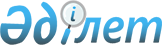 Об определении перечня опорных сельских населенных пунктов Актюбинской области
					
			Утративший силу
			
			
		
					Постановление акимата Актюбинской области от 2 ноября 2015 года № 400. Зарегистрировано Департаментом юстиции Актюбинской области 3 декабря 2015 года № 4616. Утратило силу постановлением акимата Актюбинской области от 5 мая 2016 года № 184      Сноска. Утратило силу постановлением акимата Актюбинской области от 05.05.2016 № 184.

      В соответствии со статьей 27 Закона Республики Казахстан от 23 января 2001 года "О местном государственном управлении и самоуправлении в Республике Казахстан", пунктом 8 Методики определения опорных сельских населенных пунктов, утвержденной приказом Первого заместителя Премьер-Министра Республики Казахстан – Министра регионального развития Республики Казахстан от 18 сентября 2013 года № 234/ОД акимат Актюбинской области ПОСТАНОВЛЯЕТ:

      1. Определить прилагаемый перечень опорных сельских населенных пунктов Актюбинской области согласно приложению к настоящему постановлению.

      2. Государственному учреждению "Управление экономики и бюджетного планирования Актюбинской области" обеспечить размещение настоящего постановления в информационно-правовой системе "Әділет".

      3. Контроль за исполнением настоящего постановления возложить на заместителя акима Актюбинской области Искалиева Г.Н.

      4. Настоящее постановление вводится в действие по истечении десяти календарных дней после дня его первого официального опубликования. 

 Перечень опорных сельских населенных пунктов Актюбинской области
					© 2012. РГП на ПХВ «Институт законодательства и правовой информации Республики Казахстан» Министерства юстиции Республики Казахстан
				
      Аким Актюбинской области

Б.Сапарбаев
Приложение к постановлению
акимата Актюбинской области 
от 2 ноября 2015 года № 400№

Наименование района

Наименование сельского округа

Наименование сельского населенного пункта

Численность населения

1

Айтекебийский

Айкенский

село Айке

1184

2

Айтекебийский

Кумкудукский

село Кумкудук

1678

3

Айтекебийский

Карабутакский

село Карабутак

2445

4

Алгинский

Маржанбулакский

село Маржанбулак 

1611

5

Байганинский

Жаркамысский

село Жаркамыс

1818

6

Байганинский

Кольтабанский

село Жарлы

2017

7

Иргизский

Аманкольский

село Кутиколь

1088

8

Иргизский

Кызылжарский

село Курылыс

1050

9

Каргалинский

Желтауский

село Петропавловка

2200

10

Мартукский

Родниковский

село Родниковка

1601

11

Мартукский

Яйсанский

село Жайсан 

3041

12

Мугалжарский

Аккемерский

село Аккемер

1822

13

Мугалжарский

Батпаккольский

село Жагабулак

1350

14

Мугалжарский

Енбекский

село Сагашили

1707

15

Темирский

Кенкиякский

село Кенкияк

5628

16

Уилский

имени Ш.Берсиева

село Каратал

1781

17

Уилский

Коптогайский

село Коптогай

1329

18

Уилский

Сарбийский

село Сарбие

1341

19

Хобдинский

Бегалинский

село Калиновка

1358

20

Хобдинский

Булакский

село Алия

984

21

Хобдинский

Жиренкопинский

село Жиренкопа

763

22

Хромтауский

Акжарский

село Акжар

2253

23

Хромтауский

Коктауский

село Коктау

2260

24

Хромтауский

Богетсайский

село Богетсай

1480

25

Шалкарский

Айшуакский

село Бегимбет

1833

26

Шалкарский

Монкебийский

село Монке би

1220

